Association Nationale des Professionnels de la Neige de Culture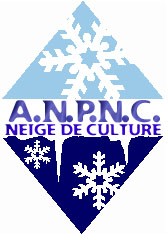 NIVOCULTEURS :	COTISATION ANNUELLE : 10 euros par personneStation-massif:  Nom-prénom : Adresse personnelle : Code postal-ville : Tel E-mail : Station-massif:  Nom-prénom : Adresse personnelle : Code postal-ville : Tel E-mail : Station-massif:  Nom-prénom : Adresse personnelle : Code postal-ville : Tel E-mail : Station-massif:  Nom-prénom : Adresse personnelle : Code postal-ville : Tel E-mail : Montant :            euros TTC                   Facture : Oui  NonFait à :  		Le :.   Signature :A retourner accompagné de votre règlement par chèque à l’ordre de l’A.N.P.N.C. A l’adresse suivante : A.N.P.N.C. Les Sapins. 06420 ISOLA 2000.Ou par virement sur notre compte en précisant Nom Prénom Station:CA ISOLA 2000. Banque : 19106. Guichet : 00617. Compte : 43514213136. RIB : 07IBAN : FR76 1910 6006 1743 5142 1313 607A.N.P.N.C. Les Sapins. 06420 Isola 2000 - Tel : 06 83 92 85 24 